                                                 Secretaria Municipal de Educação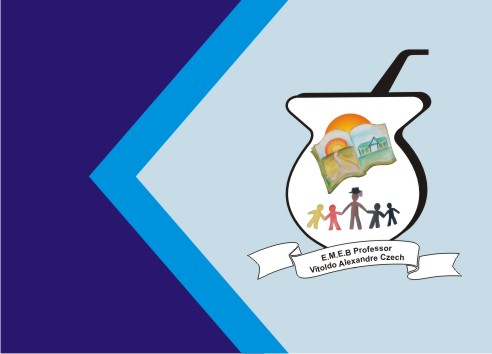                                                  E.M.E.B. Professor Vitoldo Alexandre Czech                                                 Diretora: Lucélia Aparecida GabrielliAssessora Pedagógica: Maria Claudete T. Gervásio                                      Assessora Administrativa: Rosane Eva Bucco                                                  Professor: Vladimir José Maciel Vieira                                                   Oficina de Teatro/Dança – 09/06/2020Atividades para turmas 01 02 de Teatro/dança O que o aluno poderá aprender com esta aula?Vivenciar pulsação e ostinatos rítmicos.Desenvolver a percepção rítmica por meio de jogos com ênfase na imitação e criação.Explorar possibilidades de timbre através de jogos musicais com copos.Duração das atividadesTempo indeterminadoRecursos:Conhecimentos prévios trabalhados pelo professor com o alunoAssociação do estímulo sonoro ao movimento corporal - livre ou não.Estratégias e recursos da aulaEsta aula tem o objetivo de apresentar atividade voltada para o desenvolvimento da percepção rítmica, utilizando copos de plástico como recurso sonoro. Tais atividades foram pensadas para alunos do 1º ,2º e 3º anos do Ensino Fundamental, apresentando níveis de dificuldade compatíveis com a faixa etária. No entanto, tal direcionamento não impede que este planejamento seja adaptado para séries mais adiantadas.  Observação:"Ostinato" - motivo ou frase musical que se repete insistentemente.   Atividade 1 – Exploração sonoraCom os alunos sentados em uma roda, no chão. Cada um deverá ter em mãos um copo de plástico. Escolha um aluno para iniciar a exploração sonora com o copo, ao som do tambor, que marcará a pulsação. Estabeleça que cada criança deva“tocar o seu copo” 8 vezes (batendo-o no chão, por 8 pulsos). Após deve seguir a orientação rítmica do professor.1) Pega copo ( Palma, pega o copo, larga o copo)2) Pega copo ( Palma, pega o copo, larga o copo)3) Passa copo ( palma, pega copo, passa copo)4) Passa copo ( palma, pega copo, passa copo5) Vira copo (palma, Vira copo boca pra cima)6) Vira copo (palma, Vira copo boca para baixo)7) Passa copo ( palma, pega copo, passa copo)8) Passa copo ( palma, pega copo, passa copo)9) Tá tum, dum, (Palma, batida com  a mão direita, mão esquerda)10) Tá tum, dum,  (Palma, batida com  a mão direita, mão esquerda)11) Tá tum, tum, dum (Palma, batida com  a mão direita, mão esquerda, mão direita)12) Tá tum, tum, dum (Palma, batida com  a mão direita, mão esquerda, mão direita)13) Tá tum, tum, pega copo14) Tá tum, tum, dum passa copo.Obs: Essa atividade pode envolver os membros da família